Standard Operating ProcedurePracticum Implementation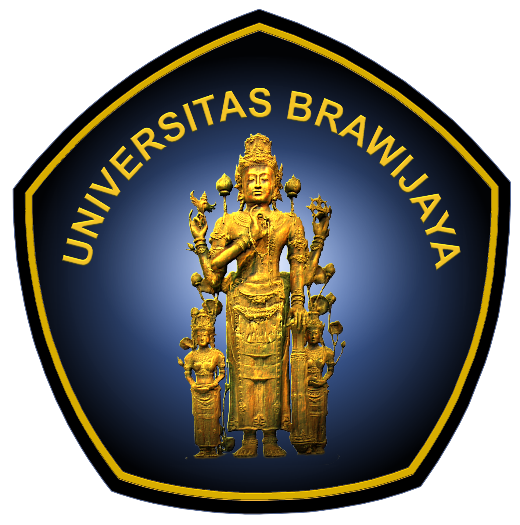 Faculty of Agricultural TechnologyUniversity Of BrawijayaMalang2017IDENTIFICATION SHEETPRACTICUM IMPLEMENTATIONTABLE OF CONTENTIDENTIFICATION SHEET	iTABLE OF CONTENT	iiA.	Purpose	1B.	Related Scope and Units	1C.	Related Quality of Standars	1D.	Terms and Definitions	1E.	Sequence of Procedures	2F.	Flow Charts	3G.	Reference	6H.	Appendix	7Form of Registration Asisstant	8Purpose Standard Operating Procedures in  Practicum Implementation was made as a reference for the parties involved for the implementation of practicum in the laboratory of Food Processing Techniques and Agricultural Products, so that research activities can be done effectively, efficiently and qualified. In addition, Standard Operational Procedures in Practicum Implementation was made to fulfill the laboratory functions as a supporter of learning media (practicum).Related Scope and UnitsThe Standard Operational Prosedures in Practicum Implementation includes activities in the Laboratory of Food Processing Techniques and Agricultural Products, Faculty of Agricultural Technology in terms of:Coordination between Head of Laboratory with the lecturer who organize the practicumRecruitment of assistants to support the implementation of practicum activitiesPreparation, implementation and evaluation of practicum activities.Related Quality StandardsOperational Standards This procedure refers to the Academic Standard Document of the Faculty of Agricultural Technology and the Document of Education Guidance of the Faculty of Agricultural Technology, Universitas Brawijaya.Terms and DefinitionsHead of Laboratory is a laboratory manager by utilizing all the resources which is planned, supervised, and evaluated.Lecturer is the person in charge of teaching the coursesLaboratory assistant is the administrative staff that is appointed and assigned in the management of development, as wel as the smooth of the practicum implementationThe coordinator of assistant is a student who appointed as the coordinator of all the assistant at all the practicum in the laboratory.Student is a student who has been enrolled for the relevant course in the current semester indicated by Study Plan Card (KRS) and has registered for the practicum activity in the current semester.The Practicum Assistant is a student who is appointed and assigned by the head of the Laboratory to guide the practicum.Sequence of ProceduresCoordination between Head of Laboratory with LecturerThe Head of Laboratory coordinates with the lecturer of the course about the practicum materialThe lecturer will create or improve the practicum module in the accordance with the staff agreement for Advanced Study or Development of the DepartmentRecruitment of  AssistantHead of Laboratory coordinates with practicum coordinator, the coordinator of assistant and the laboratory assistant for the recruitment of assistants The coordinator of assistant counts the number of practicum participants according to the number of students who is taking the courseThe coordinator of assistant calculates the assistant needs of each courseThe head of Laboratory determines the terms and conditions for acceptance of the assistantsThe coordinator of assistant conducts the recruitment of assistantsThe Head of Laboratory determines the acceptance of practicum assistantThe coordinator of assistant publishes the result of assistant selectionPreparation for the implementation of PracticumLaboratory assistant does multiplier of practicum moduleLaboratory asisstant prepares the necessary tools and materialsCoordinator of practicum & coordinator of assistant determines the schedule of the practicumThe head of the laboratory and the lecturer provide the briefing to the assistantAssistant provides briefings to studentsStudents carry out the pre test testThe Implementation of PracticumStudents must bring the module during the practicumStudents should wear Laboratory suit during the practicumStudents are allowed being late maximum  15 minutes at the time of practicum unless approved by Lecturer.Students must already fill the module and complete the taskImplementation of Practicum in accordance with Schedule of PracticumEach trial run is authorized by the Practicum AssistantPracticum EvaluationThe score of the practicum is collected to the laboratory by the practicum assistantPosttest given by Lecturer Practicum score is 5% for briefing, 15% Pre Test, 15% Post Test, 35% Report, 25% Practicum Exam and 5% Activity.The student requests the signature of the endorsement report to the assistant.Once signed, the student asks for a lab stamp and signs the presence on the validation.The laboratory assistant will validate the student practicum score  that have been submitted by the assistant by checking the practicum reportStudents who have not signed their score verification list will not be validated and their score will not be submitted to the lecturerAfter the validation process, the score will be submitted to the lecturerAssistant make a passcard of the practicum and pass it to the studentBagan AlirReferensiAcademic Standards Document of Agricultural Tecnology FacultyEducational Guidelines of Agricultural Tecnology Faculty, University of BrawijayaAppendixForm for Assistant RegistrationAppendix 1. Form for Assistant RegistrationFORMULIR PENDAFTARAN SISTEN PAKTIKUMLABORATORIUM TEKNIK PEGOLAHAN PANGAN DAN HASIL PERTANIANSaya yang bertandatangan dibawah ini :Nama			:						(L/P)*NIM				:Jurusan/Prodi		:Tempat/Tanggal Lahir	:Alamat			:IPK Terakhir			:Nilai MK bersangkutan	:E-mail/Phone		:Motivasi ikut		:mengajukan lamaran untuk menjadi Asisten Praktikum Laboratorium TPPHP-UB. Saya menyatakan bahwa data yang telah saya isikan di atas adalah benar. Jika saya diterima menjadi asisten praktikum Laboratorium TPPHP-TEP UB, saya akan melaksanakan tugas sebagai asisten dengan sebaik-baiknya dan penuh dengan tanggungjawab.Malang, ………………………………20….……………………………………………….*coret yang tidak perluUNIVERSITAS BRAWIJAYACode/No: UN10/F10/44/HK.01.02.a/001UNIVERSITAS BRAWIJAYADate: 4 April 2017PROCEDURE OF RESEARCH IMPLEMENTATIONRevision: 0PROCEDURE OF RESEARCH IMPLEMENTATIONPage: 1 from 11ProcessPerson in ChargePerson in ChargePerson in ChargeDate ProcessNamePositionSignatureDate FormulationDr.Ir. Bambang Susilo, M.Sc.AgrHead of Laboratory 6 April 2017Examination La Choviya Hawa, S.TP, MP, Ph.DHead of  Department6 April 2017Approval Dr. Ir. Sudarminto S.YDean6 April 2017DeterminationDr. Ir. Sudarminto S.YDean6 April 2017Control Retno Damayanti, STP, MPHead of QA Unit6 April 2017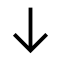 Head of Laboratorylecturer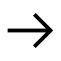 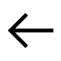 Head of LaboratoryCoordinator of PracticumCoordinator of practicum & Coordinator of assistantCoordinator of assistantHead of LaboratoryCoordinator of assistantLaboratory assistantLaboratory assistantCoordinator of assistantHead of Laboratory and LecturerAssistant  Students Students Students  Assistant and students Assistant Assistant Assistant Students  Students Laboratory AssistantAssistant Assistant 